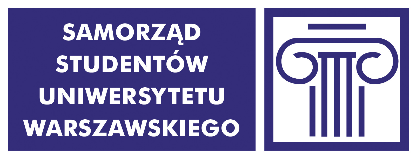 PROTOKÓŁZ WYBORÓW PRZEDSTAWICIELI STUDENTÓWW OKRĘGU WYBORCZYM NR 7DORADY SAMORZĄDU STUDENTÓW KOLEGIUM MIĘDZYOBSZAROWYCH INDYWIDUALNYCH STUDIÓW HUMANISTYCZNYCH I SPOŁECZNYCHW dniu 05.11.2019 r. w godz. 9:00 - 15:15 w budynku Starej Biblioteki Uniwersyteckiej przy ul. Krakowskie Przedmieście 26/28, odbyły się wybory przedstawicieli studentów jednostki do w/w organu.Do obsadzenia było 7 mandatów. Obsadzono 7 mandatów.Uprawnionych do głosowania było 589 studentów (wg danych Biura Spraw Studenckich UW). Wydano 167 kart do głosowania. Z urny wyjęto 167 kart do głosowania, w tym kart ważnych 167, a nieważnych 0.Głosów nieważnych było 10, a głosów ważnych oddanych łącznie na wszystkich kandydatów 951.Procedurę wyborczą w dniu głosowania przeprowadził(a):przedstawiciel Komisji Wyborczej SS UWkomisja skrutacyjna powołana przez przedstawiciela Komisji Wyborczej SS UWProtokół sporządzono w składzie:Aleksandra JerominOliwia GóreckaW wyniku przeprowadzonego głosowania wybrano następujące osoby:CHABIERA Anna JuliaLUBIŃSKI FilipWOJENKA PrzemysławKONDRATOWICZ JuliaFORTUNA Franciszek IgnacyWALCZYNA EwelinaRAMOTOWSKI KonstantyW wyborach przedstawicieli studentów w/w jednostki Uniwersytetu Warszawskiego do w/w organu poniższe kandydatury otrzymały następującą liczbę głosów:CHABIERA Anna Julia					84LUCK Wiktoria Lidia					66KULA Weronika Maria					65KŁOSIŃSKA Hanna					66LUBIŃSKI Filip						82RAMOTOWSKI Konstanty				68KONDRATOWICZ Julia					74FORTUNA Franciszek Ignacy				71RADZIKOWSKI Maksymilian				60WALCZYNA Ewelina					69ROGIEWICZ Filip					48GRYF Dominika						59WOJENKA Przemysław					82DŁUGOSZ Monika					57Decyzje wydane podczas głosowania lub istotne okoliczności związane z przebiegiem głosowania:Wybory zostały przedłużone o 15 minut, w związku z dużym zainteresowaniem studentów.Zastrzeżenia do protokołu (wraz z czytelnym podpisem zgłaszającego/zgłaszających zastrzeżenia):…………………………………………..………………………………………………………………………………………………………………………………..………………………………………………………………………………………………………………………………..……………………………………………………………………………………Protokół niniejszy sporządzono w czterech egzemplarzach:dla Rady Samorządu Studentów jednostki Uniwersytetu Warszawskiego,dla władz jednostki Uniwersytetu Warszawskiego,dla Komisji Wyborczej Samorządu Studentów Uniwersytetu Warszawskiego,w celu ogłoszenia wyników wyborów.Członkowie Komisji Wyborczej Samorządu Studentów Uniwersytetu Warszawskiego:Aleksandra JerominOliwia GóreckaDelegaci:Mężowie zaufania:Mila MoklakJeżeli treść protokołu nie mieści się na formularzu, należy przenieść ją na dolna część tej karty protokołu, dodatkowo podpisując. W razie zastrzeżeń do protokołu, komisja wyborcza przedstawia w protokole swoje stanowisko do zastrzeżeń.Do egzemplarza protokołu ogłaszającego wyniki wyborów należy dołączyć informację o trybie zgłaszania wniosków w treści ustalonej przez Komisję Wyborczej Samorządu Studentów Uniwersytetu Warszawskiego.